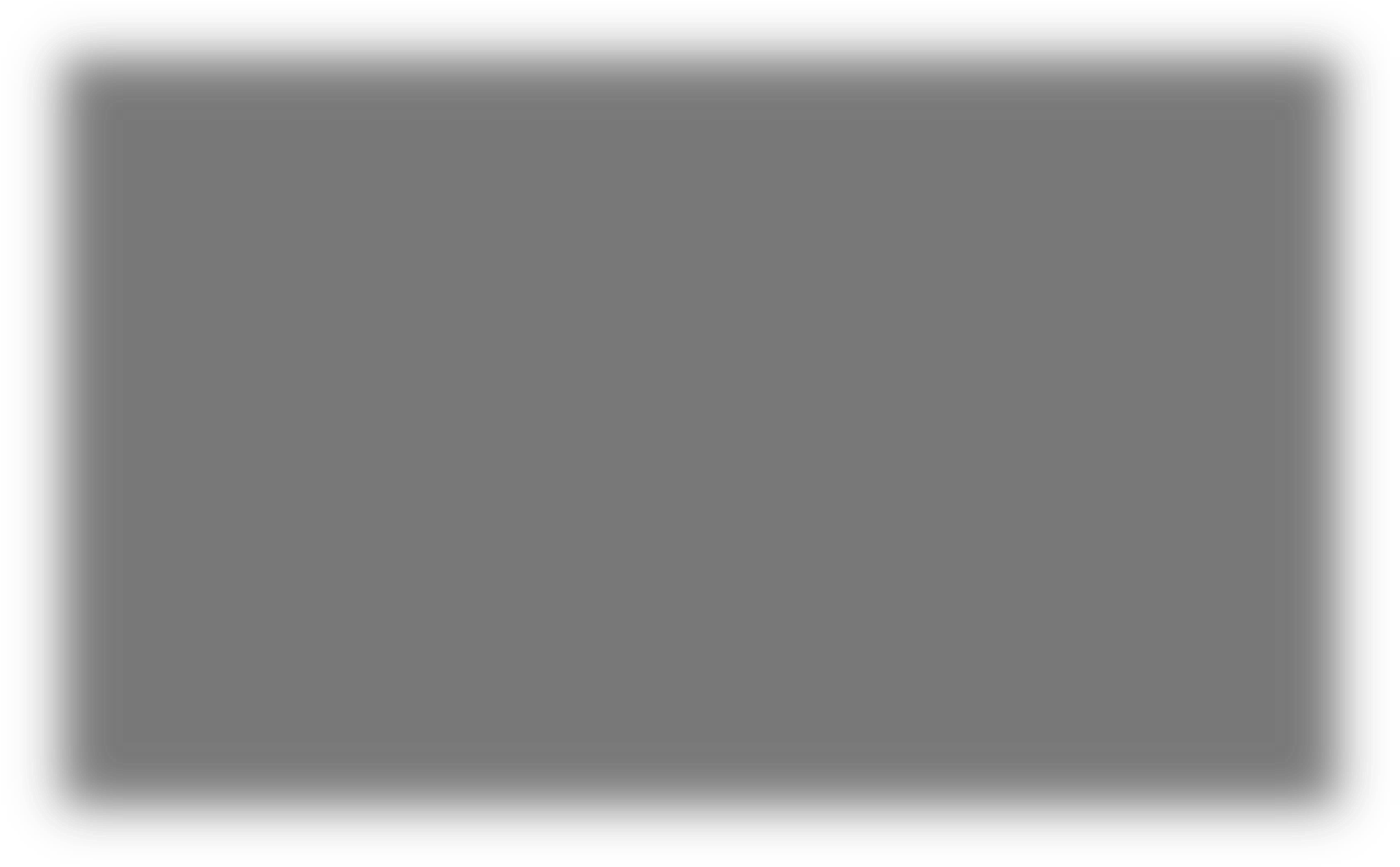 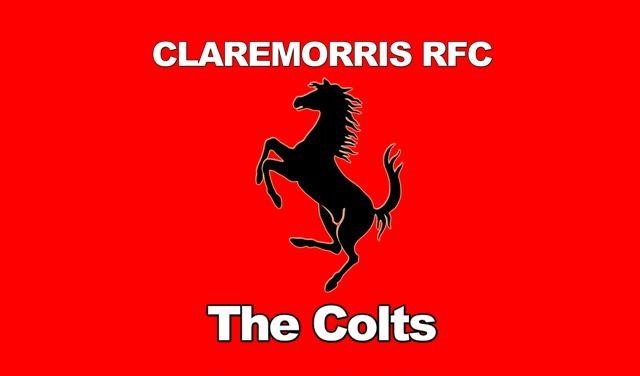 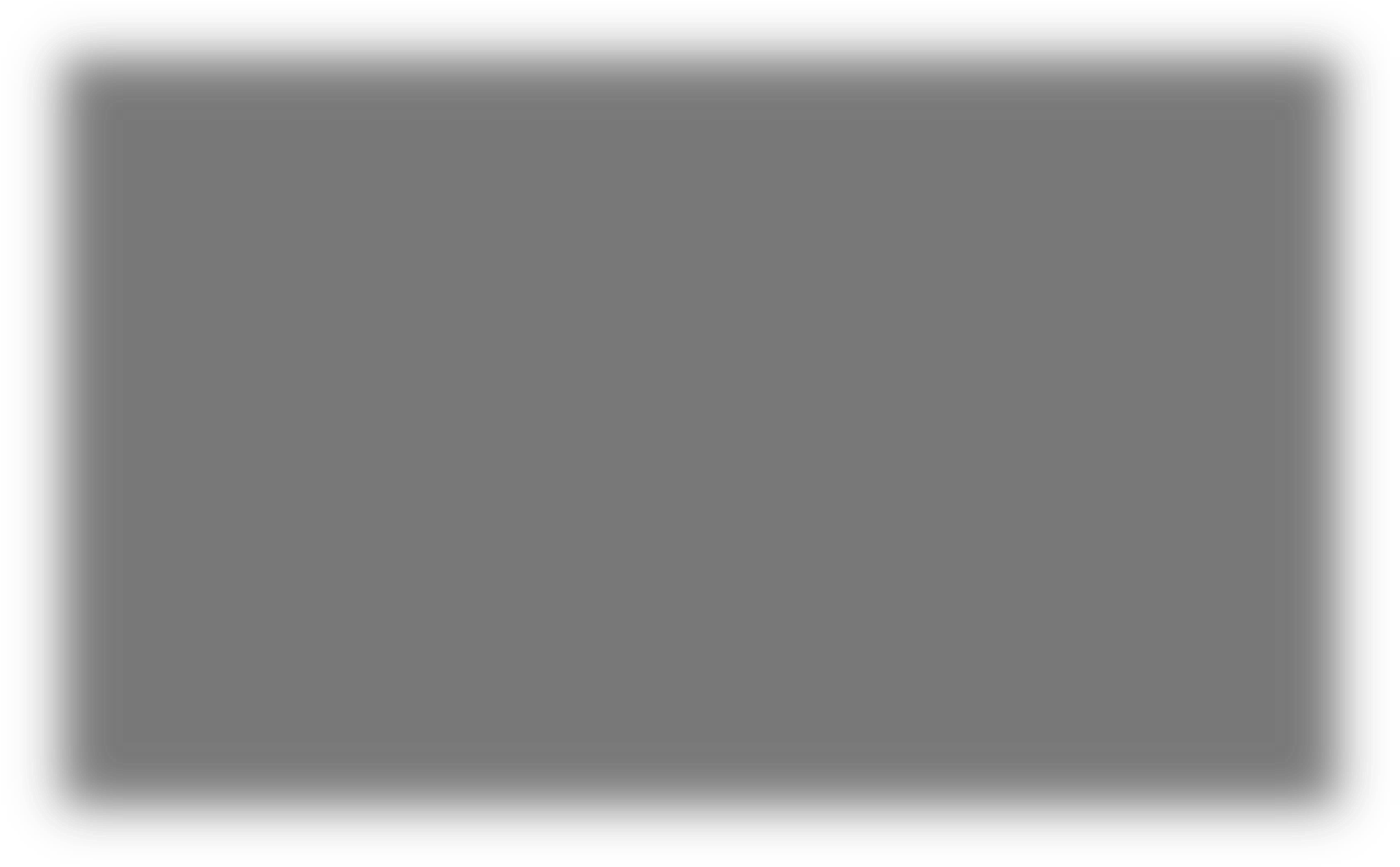 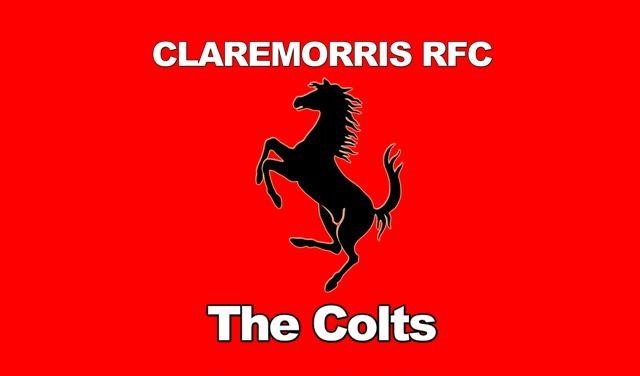 SAFETY STATEMENT Date of issue  	06/09/2019Contents 1. 	Policy  	  2. 	Scope  	 Responsibilities of various personnel 	 Implementation and operation 	 Hazard identification, risk assessment and risk control 	 Safety signage 	 Training 	 Documentation and reporting 	 Emergency preparedness and response 	 Summary 	 Conclusion Organization chart 	 Appendices: 	 Emergency Procedures 	 Hazard identification report 	 Accident report 	 Incident report form 	 Blitz Day  safety audit 	 Coach Appointment Procedure Disciplinary Procedure for coach & Player Coaches Policy Procedure for Coach & Player Equity Policy Statement Membership Policy • 	Anti-Bullying Policy Codes of Conduct – Player & Parents. 	 1. Policy The Management of Claremorris RFC, being the General Committee, are committed to compliance with the Safety, Health and Welfare at Work Act 2005 and in doing so will provide for all its members an environment that is as safe and healthy as is reasonably practical and will comply with all relevant statutory requirements.  Claremorris RFC will provide a safe system of operation through the provision of appropriate information, instruction, training and supervision. The co-operation of every member is expected, and all members are reminded that statutory obligations are the minimum standard for which they are responsible. 2. Scope The provisions of this statement will apply to all Claremorris Colts RFC members, visitors and outside agencies such as Contractors, ESB, Retailers, etc. and to any agency that may from time to time have to affect deliveries or to service equipment which is located on the premise  3. Responsibilities (a) Chairman He/She will ensure that: Adequate resources are made available so that the Safety Policy can be carried out efficiently  The members of the General Committee are fully aware of their responsibilities in relation to occupational safety and health All members are accountable for their performance in relation to occupational safety and health The Safety Statement is reviewed regularly, and its operation monitored (b) General Committee They will ensure that: Safe systems and practises are incorporated into all activities in the club All activities are continually monitored and that any potential unhealthy or dangerous practices are reported and eradicated Any specialist or H&S training, if required, is discussed, authorised and put into practise Any wilful breach of safety rules is reported and that the club disciplinary procedure is activated if it is deemed necessary (c) Secretary He/She will ensure that: The Safety Statement is circulated to the appropriate personnel and that it is widely available in the club through notice boards, team managers, etc. Any amendments to the Safety Statement as may be made from time to time are included in an updated version as soon as possible Any discussion, reports or suggestions relating to the Safety Statement which are raised at General Committee Meetings are recorded and ‘actioned’ upon Any Accident Reports, Hazard I.D. Reports, H&S Audits etc. are retained as club records and reported outside the club as decided by the General Committee Any correspondence relating to Health and Safety is brought to the attention of the General Committee and any subsequent actions are recorded (d) Coaches They will ensure that: All coaching activities in the various sections are carried out according to guidelines laid down by the IRFU. Sufficient coaches are available to ensure safe supervision of any particular section Specialist equipment such as tackle bags, etc. are used only if there are qualified supervisors present Under-age members are not allowed to engage in ‘horse play’ either on the club premises or on transport hired by the club  Persons who are not paid-up members are not allowed to use the club’s facilities Medical kits are immediately available for both training and matches (f) Members They will ensure that: They are aware of the provisions of the Safety Statement and will operate within those provisions at all times  They take no action which could endanger either themselves or their fellow-members They are familiar with all fire exits on the club premises They comply with any safety directives which may be issued from time to time& code for players +  (g) Child Welfare Officer/Health and Safety Representative The H&S Representative & Child Welfare Officer will both be nominated by the General Committee on an annual basis and will be responsible to that body to ensure that health and safety is managed in a proactive manner within the club and that all club activities are in keeping with the maintenance of a safe environment. They will: Monitor health and safety issues within the club and make recommendations, if necessary, to the General Committee That several members are trained on an annual basis in First Aid. 	 4. Implementation and Operation To actively carry out the club’s policy in relation to health and safety, to maintain a general consciousness of safety and to promote a safe club environment, the following should be kept in place: General stewardship by the Safety Representative and the General Committee of Health and Safety policy in the club Promoting awareness of safety issues through such means as poster campaigns Giving safety instructions regularly to the under-age sections of the club Using external expertise to maintain fire extinguishers, training in same and in First Aid Proper reporting of accidents or dangerous occurrences action to prevent recurrence Identification of hazards and assessment of risks should be an ongoing process and any identified hazard or risk should be immediately reported to the Safety Representative. The hazard or risk should be immediately assessed as ‘high’, ‘medium’ or ‘low’ and appropriate action taken depending on its level. This is a very important aspect of our safety policy and it is expected that when an area is audited for safety, it will be found that any accidents, injuries, collisions, hazards, etc., will have been properly reported and documented. 5. Hazard identification, risk assessment and risk control Hazard identification and associated risk control within a club should include the following: Visitors/Third Parties: Hazard Assessment: Medium Main Hazards Contact with moving vehicles Risk Control All cars, third party vehicles to move within the speed limit No cars allowed on pitch. Access/Egress: Hazard Assessment: Low Exit Gates must be kept clear at all times Clearways for ambulance access must never be blocked by parked car (c) Cuts and Contusions Hazard Assessment: Medium Cuts and contusions can result from glass breakages, impact with sharp edges, collisions during training or match situations, falls, etc.  To ensure safety: All glass breakages must be cleaned up and binned immediately Have ongoing monitoring to eradicate all sharp edges/corners Have pitches examined for sharp objects before any events Have complete First Aid kits available  Ensure that several members undergo First Aid courses every year (e) Electricity Hazard Assessment: High Missuse of electricity can result in fire, explosion, personal injury and even death. Club members should never: Attempt any kind of repair or maintenance of electrical equipment or installations Jam wires into sockets using matchsticks etc. Connect power tools to light sockets (unearthed) Insert plugs into wrong sockets Use the wrong fuse for the current the equipment is carrying All members/staff should: Assume all electrical circuits/cables are ‘live’ until proven otherwise Switch off sockets before removing plugs Learn what to do in the case of electrical shock. Ensure source is isolated before attempting any rescue Report any discoloration or burn marks on plugs l: Only a qualified electrician may attempt any electrical work.  f) Fire Hazard Assessment: Medium There is always a risk of fire and this risk can be heightened through, for example, careless smoking, unsupervised use of electrical equipment, poor waste management, etc. The risk can be minimised through: The total prohibition of smoking in any enclosed area on the club premises Proper management of the kitchen area Having well-serviced fire extinguishers in numerous locations Ensuring good waste management on site All extinguishers should be regularly audited by third party expertise Use of electrical equipment must be carefully controlled Staff/members/visitors should be aware of the action to be taken in the event of fire (g) Injuries from games Hazard Assessment: Medium Injuries are a constant hazard in rugby and as they cannot be anticipated, the club should be in a position to react swiftly to any minor or major injury. The hazard can be minimised if: Training or games are always supervised. The proper equipment, including pitch-lining and flags are in place • Only qualified referees are allowed to officiate in organised games Under-age players play within their age group. Training is supervised by at least one coach. All coaches have at least the Mini Rugby Course completed • 	Players are encouraged to wear head-gear, body armour, etc. A First Aid Kit is present at all training sessions/games However injuries will happen and in such instance there should be sufficient preparation in place to ensure that the injured party is treated immediately and that the injured party suffers no additional pain or trauma through lack of action. This can be enhanced by: Having as many coaches and support staff as possible undergoing First Aid courses Having complete First Aid Kits Ensuring that all coaches/support staff are aware of the contact numbers for the Duty Doctor and local ambulance Having a proper stretcher available at all times Ensuring that the ambulance approach is always kept clear Establishing and maintaining liaison with the local hospital (h) Pest Control Hazard Assessment: Low It is in the interest of general health that the premises are kept vermin free. Therefore: Any sightings of vermin should be reported immediately.  Any eating or drinking on the premises should be restricted & Site should be cleared after matches, etc. 6. SAFETY SIGNAGE FOR TRAINING & FOR BLITZ DAYS The presence of safety signage enhances general safety on the club premises and our duty of care to members and visitors alike. Health and Safety signage should cover such topics as: Speed limit to be observed Steps in various areas Surfaces which are likely to become slippery Steep grassy banks ‘Keep Out’ signs for areas out of bounds Locations of First Aid Kits 7. TRAINING All persons involved in coaching or in support staffs for teams are encouraged undergo First Aid courses. All persons involved in coaching of players should have completed, as a minimum, the mini rugby course Stage 1 LTPD. Those refereeing games at all levels should have a basic course completed 8. DOCUMENTATION AND REPORTING It is essential that the documentation attached to this statement is completed by the senior club official present (e.g. Accident Report and Witness Reports) immediately, if any accident of any kind occurs. It will also be very helpful if photographic evidence (digital camera or phone) can be attached. Routine documentation (e.g. blitz day safety audit) is equally important as is may provide evidence on behalf of the club in the case of an accident.  All such documentation will be handed over to the Secretary who will take action as directed by the General Committee. 9. EMERGENCY PREPAREDNESS AND RESPONSE The club must ensure, on an ongoing basis, that there are adequate numbers of Members trained in First Aid and the use of Fire Extinguishers. Equally: Notices indicating action in the event of fire should be displayed Local emergency numbers should be prominently displayed& copies held in first Aid Kits. 10. SUMMARY The purpose of this Health and Safety Statement is to: Provide a healthy and safe club premises for our members and visitors Comply with our statutory obligations Designate responsibility for health and safety at the various levels of the club Minimise the risk of accidents/injuries/dangerous occurrences at the club Heighten awareness of the health and safety issues within the club 11. CONCLUSION As a club we have a duty of care to our members, visiting teams, visitors, members of the public using the facilities and spectators and we now recognise that duty by having this Health and Safety Statement in place. We hope that this statement will engender a spirit of co-operation in Health and Safety matters among all our members and all other using our facilities. 12. ORGANISATION CHART Committee 13. APPENDICES  EMERGENCY PROCEDURES EMERGENCY PROCEDURE GUIDELINES FOR DEALING WITH ACCIDENTS & INCIDENTS In the event that the emergency services are required the following procedures MUST be followed:  	Two (2) persons are immediately allocated as emergency marshals.  o 	1 at main entrance to Sports Park,  o 	And a primary marshal at the pitch side where the incident has occurred. The pitch side marshal should attempt to take down all details of the injured person and attempt to get contact details for the injured persons relatives (if not already present). Further, the pitch side marshal should record as much detail as possible of the injury and how it occurred and take the names of all witnesses to the incident. All timings of incident should be noted. On no account should any contact be made to relatives unless they are present. Contact will on all occasions be made by the notifiable persons. On the approach of emergency vehicles the marshals will guide the services to the injured person and will then take up station to ensure a swift and safe exit of the sports park. A complete report should be completed of the incident including timings and this should be held by the Safety Officer of the club and a copy given to the representative of any other club if a non Claremorris RFC member person was involved. This report should be completed by the primary appointed marshal (pitch side) and the notifiable persons. If it is deemed necessary, an appointed person should accompany the injured party to hospital and report accordingly to the Safety Officer /notifiable persons. SERIOUS EMERGENCIES PROCEDURE: In the event that the emergency services are required the following procedures MUST be followed: Three (3) persons are immediately allocated as emergency marshals. 1 at main entrance to Sports Park, 1 at car park area ensuring a clear path for emergency vehicle, and a primary marshal at the pitch side where the incident has occurred. The pitch side marshal should attempt to take down all details of the injured person and attempt to get contact details for the injured persons relatives (if not already present). Further, the pitch side marshal should record as much detail as possible of the injury and how it occurred and take the names of all witnesses to the incident. All timings of incident should be noted. On no account should any contact be made to relatives unless they are present. Contact will on all occasions be made by the notifiable persons. On the approach of emergency vehicles the marshals will guide the services to the injured person and will then take up station to ensure a swift and safe exit of the sports park. A complete report should be completed of the incident including timings and this should be held by the Safety Officer of the club and a copy given to the representative of any other club if a non Claremorris RFC member person was involved. This report should be completed by the primary appointed marshal (pitch side) and the notifiable persons. If it is deemed necessary, an appointed person should accompany the injured party to hospital and report accordingly to the Safety Officer /notifiable persons. EMERGENCY PROCEDURES cont. SCENARIO - MISSING CHILD Remain calm and stop the game or training session to ensure the safety of the other players. Conduct a headcount using the team-sheet or register of names to identify exactly who is missing. Ask the other children / spectators if they have seen the child, if so when and where. Check the immediate vicinity and the obvious areas, e.g. the changing rooms. If you are unable to find, call the emergency services. Parents should be called as a last resort to avoid causing unnecessary panic. If alone, keep the rest of the group together with you at all times. Complete incident report form and feedback to the appropriate person at the club your feedback on the procedure to see if there is anything that could be improved in case of similar incidents occurring in the future. SCENARIO -A CHILD PLAYER BECOMES ILL, IN THIS EXAMPLE VOMITING. Stop the game. Do not move injured player without assessing situation) and summon assistance from First Aid   - In this instance the player can walk off the pitch. It will in this instance not be necessary to do anymore than to ask them how they are feeling and keep them comfortable and warm. With any kind of vomiting the danger is hypoxia; as such there is a need to be mindful of any dizziness or nausea. If the is the case get child into the recovery position and call the emergency services. Call parents, if they are not at the game to inform them of situation. If there are no signs of dizziness or nausea, ask them if they would collect the player. If there is a need to call the emergency services, let them know once the emergency services have arrived and reassure them that the situation is under control. Assign another parent or ask the opposition coach to keep the other team members supervised if there is a need to stop the game. Complete an incident report. Make a follow up call later in the day / evening to enquire as to the players’ condition. CONTENTS OF FIRST AID KIT Each First Aid Bag contains minimal items below ACCIDENT REPORT FORM All accidents should be reported to the Connacht Branch within 48 hours using the link belowwww.irishrugby.ie/playing-the-game/medical/CLAREMORRIS RFC INCIDENT REPORT FORM    BLITZ DAY SAFETY AUDIT. Procedure-Secretary of the club to maintain BLITZ DAY SAFETY AUDIT form  Template file locationhttps://www.dropbox.com/home#:::49601672\blitz day safety Audit.docx. 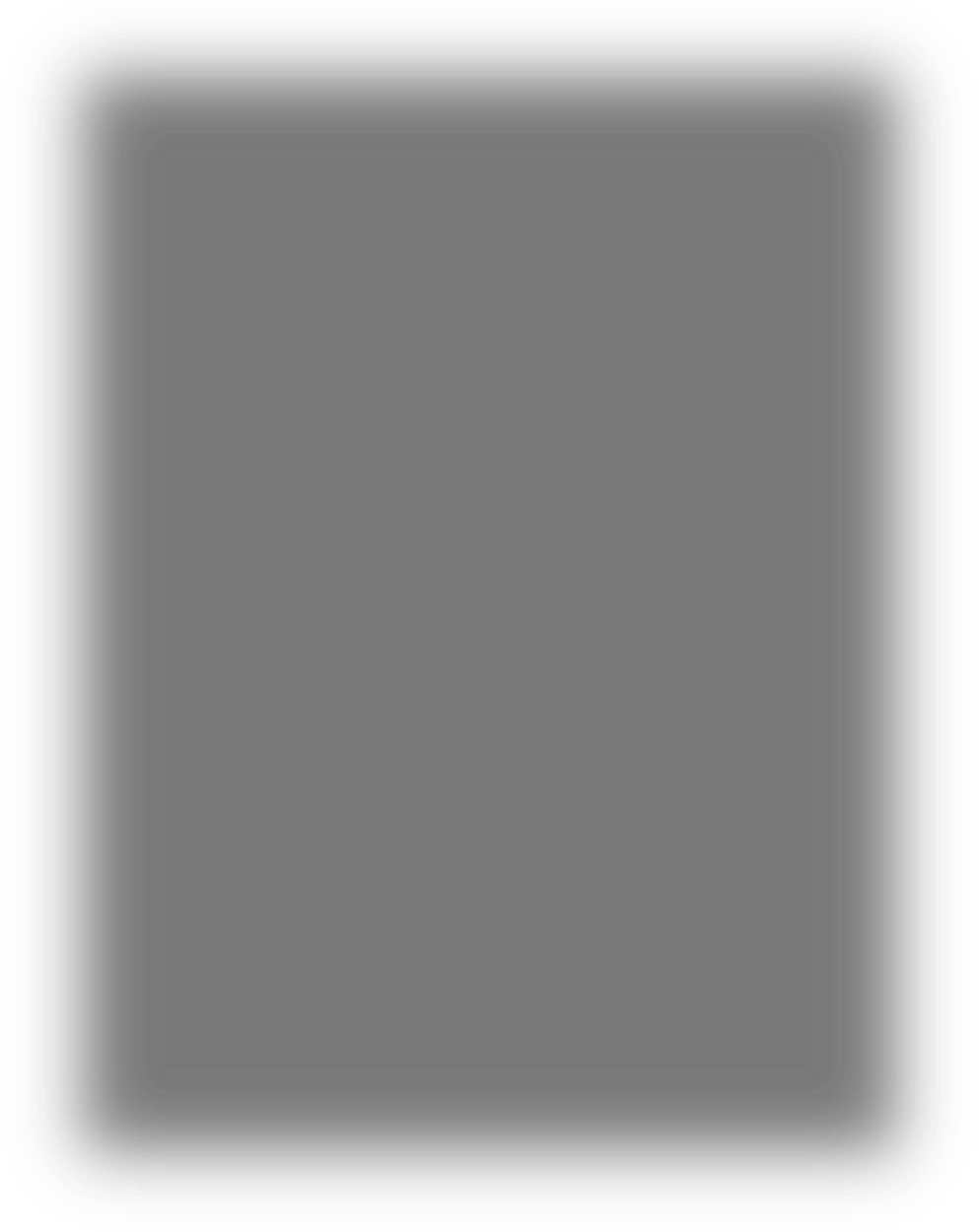 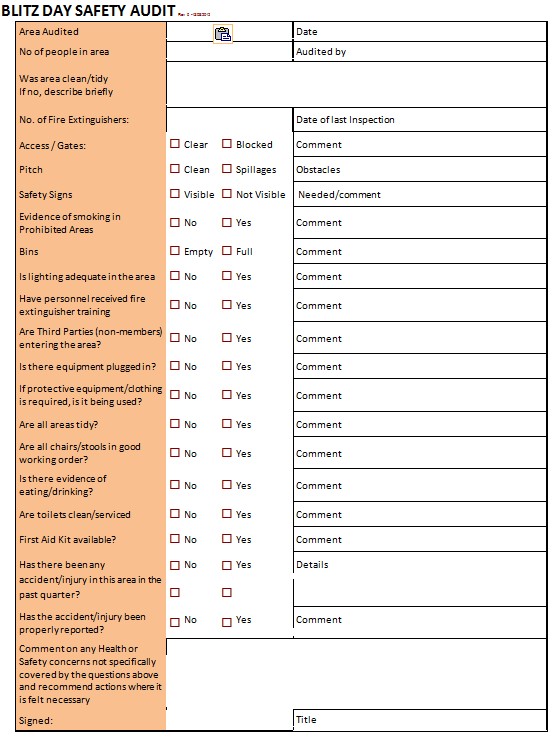 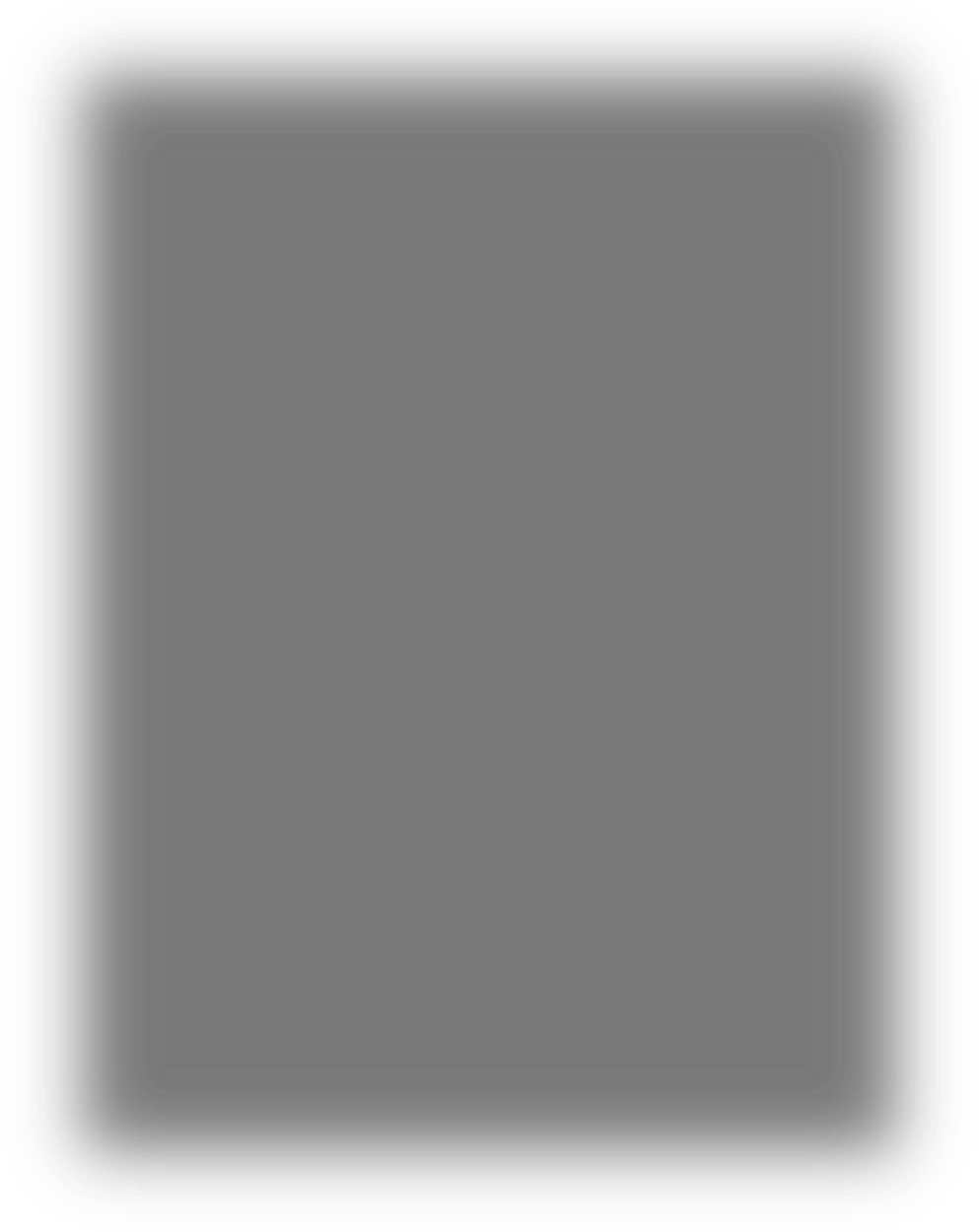 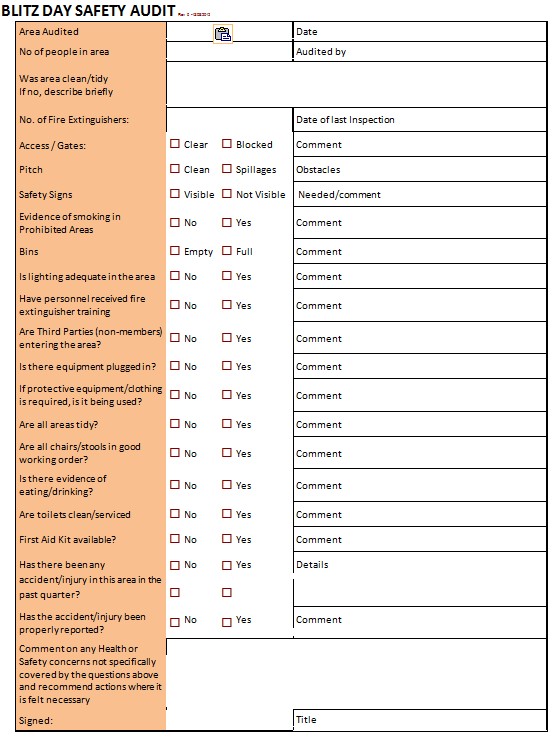 Coach Induction Form 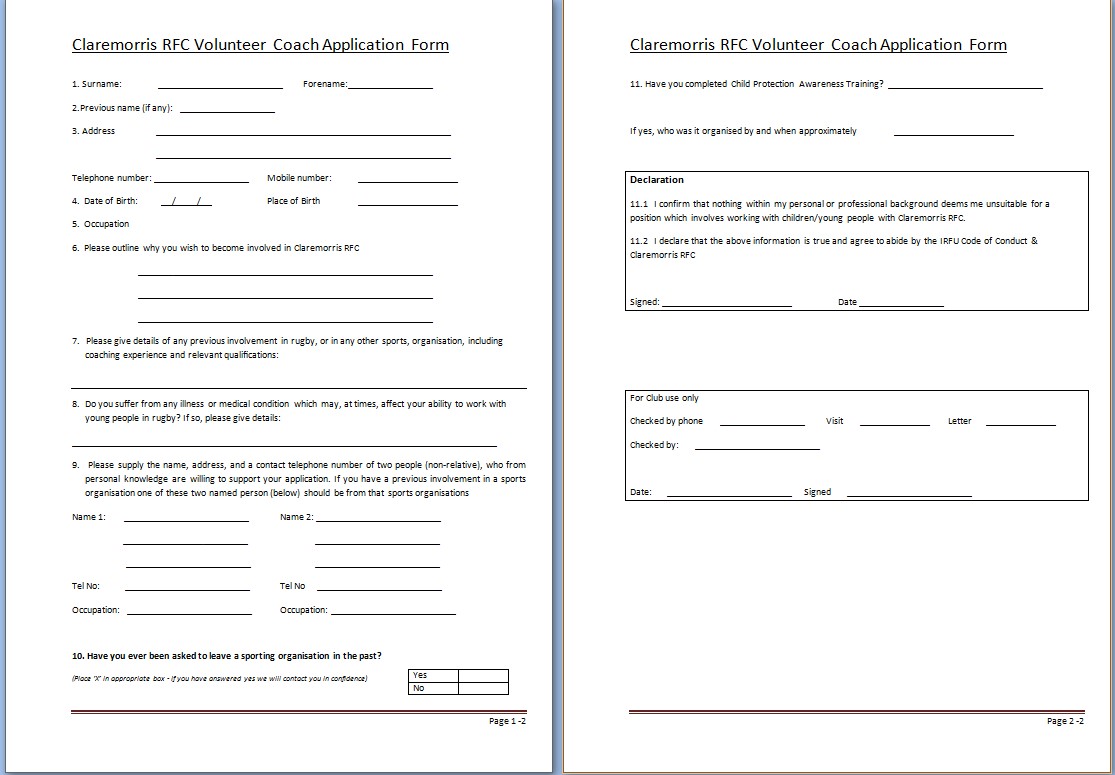 Chairman Terence Egan Vice Chairman Secretary Treasurer Robert Campbell Public Relations Juniors: G. O’Sullivan, Girls: F Byrne, Youths: TBC, Minis: R Campbell Safety Officer Michael Toughey Head Coach / Training Officer Pearse Hahessy Mini Rugby Coordinator Robert Campbell DRESSINGS QTY EYE WASH QTY Large Wound Pad 20X20cm 1 Saline Solution Steripods 20ml x 5 1 Roller Bandages 10cm X 4.5m 6  Sterile water 500ml 1 Sterile Ambulance Dressing No. 1 x 3 1 ITEMS No. 2 x 3 1 Paramedic Shears with safety tip 1 No. 3 x 3 1 Bandage Scissors 1 No. 4 x 3 1 Nitrile Gloves (Large) 10 Packet Gauze 10 pieces 10x10cm 1 20ml Syringe 1 Anti-septic wipes (Hypo-Allergenic) 10 Tweezers 4.5in Splinter Tweezers Small box assorted Plasters 1 Vent Aid (for resuscitation) 1 Packet steri-strips 4mm or 6mm 1 Foil Blanket 1 Dressings 10cm x10cm (Melolin) 10 Instant Cold Packs 14x20.3cm single use  4 Triangular Bandages 2 Instant Heat Packs 15.2x22.9cm single use  2 Cohesive Roller bandage 10cm x4.5metre 1 Vaseline 1 Crepe Bandage 8cm x4.5 metre 1 Tube of Savlon Anti-Septic Cream 1 Sterile Eye Pad  Dressing  3 Antiseptic wipes Antiseptic cleansing wipes  50 Roll of one sided 10cm Adhesive tape 1 Burn Gel Bottle 115g 1 Triangular Bandages  - Non sterile Calico x 5 2 Burn Gel dressing 10.2x10.2 2 Roll of 2.5cm x 4.5m Fabric Tape  1 Waterproof Surgical Tape 5cmx9.1m 1 